Αγαπητές φοιτήτριες, αγαπητοί φοιτητές του τμήματος Δασολογίας και Διαχείρισης Φυσικού Περιβάλλοντος, στο Καρπενήσι,Σας καλωσορίζω στο μικροομαδικό εργαστήριο μνημονικών τεχνικών, που διοργανώνουν το Γραφείο Διασύνδεσης σε συνεργασία με το Τμήμα Δασολογίας και Διαχείρισης Φυσικού Περιβάλλοντος του  Γεωπονικού Πανεπιστημίου Αθηνών στο Καρπενήσι. Τίτλος/ΘΕΜΑ: Αυτοβιογραφική μνήμη. Στο σεμινάριο μας θα συζητήσουμε που αναφέρεται η αυτοβιογραφική μνήμη, ποια είναι τα χαρακτηριστικά της και θα προσπαθήσουμε να λύσουμε μια σχετική δραστηριότητα. Ημερομηνία: Παρασκευή 17 Μαρτίου 2023Ώρα: 10:00-12:00Εξ αποστάσεως μέσω τηλεδιάσκεψης.Για να δηλώσεις συμμετοχή, στείλε στο Κarfi@aua.gr, αναγράφοντας το ονοματεπώνυμό σου, τον αριθμό μητρώου φοιτητή, το έτος σπουδών, το ακαδημαϊκό σου email και το τμήμα σου.Κασσάνδρα ΓιαννακόδημαΕκπαιδευτικός Ειδικής Αγωγής M.Ed., ΜΑΣυμβουλευτική Υποστήριξη Φοιτητών με Ειδικές Εκπαιδευτικές Ανάγκες και Αναπηρίες (τμήμα Καρπενησίου)«Στο πλαίσιο της υλοποίησης της Πράξης «Υποστήριξη Παρεμβάσεων Κοινωνικής Μέριμνας Φοιτητών του Γεωπονικού Πανεπιστημίου Αθηνών» με Κωδικό ΟΠΣ 5045556, η οποία έχει ενταχθεί στο Επιχειρησιακό Πρόγραμμα «Ανάπτυξη Ανθρώπινου Δυναμικού, Εκπαίδευση και Δια Βίου Μάθηση» που συγχρηματοδοτείται από το Ευρωπαϊκό Κοινωνικό Ταμείο (ΕΚΤ)»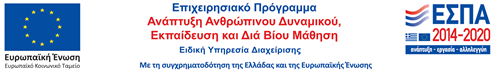 